UK Government supports the wages of 22,600 jobs across Causeway Coast and Glens Since the launch of the Coronavirus Job Retention Scheme (CJRS) and Self-Employment Income Support Scheme (SEISS), the UK Government has supported the wages of 22,600 jobs in Causeway Coast and Glens.The CJRS and SEISS were announced by the Chancellor, and are run by HM Revenue and Customs (HMRC), as part of a package of support measures for businesses affected by the coronavirus outbreak. Businesses have furloughed 15,600 jobs in Causeway Coast and Glens, up to 31 May 2020, since the CJRS was launched on 20 April 2020. This is to help UK employers who have been severely affected by coronavirus to retain their employees and protect the UK economy. An announcement was made on 12 May 2020, that the scheme will run until the end of October to continue the support for jobs and businesses as people return to work.The SEISS was rolled out ahead of schedule in May and has financially supported 7,000 self-employed individuals in Causeway Coast and Glens who have been adversely affected by the coronavirus outbreak and paid grants worth a total of £20,900,000 up to 31 May 2020. On 29 May 2020, the Chancellor announced an extension to this scheme. Those eligible to claim the SEISS grant, will be able to claim a second and final grant in August of up to £6750. Rishi Sunak, Chancellor of the Exchequer, said:“The UK Government is doing everything we can to protect jobs and businesses in Northern Ireland and across the UK during the crisis.  Our unprecedented job retention and self-employment support schemes have supported the livelihoods of millions and will help ensure our recovery is as swift as possible.”   Brandon Lewis, Secretary of State for Northern Ireland, said: "I welcome the fact that the UK Government has provided a lifeline for many Northern Ireland businesses by providing £198million of vital support through the 69,000 claims made to the Self-Employment Income Support Scheme, and by safeguarding 211,700 jobs via the Coronavirus Job Retention Scheme.  “The extension of the CJRS until the end of October, and the fact that self-employed people will be able to claim a second SEISS grant in August, is good news for local businesses, reinforcing our commitment to doing all we can to support the Northern Ireland economy.”Further guidance on both schemes will be available tomorrow (Friday 12 June 2020) at GOV.UK. Notes for editorsA breakdown* of claims is below and here’s a link to the statistics on Gov.UK https://www.gov.uk/government/collections/hmrc-coronavirus-covid-19-statistics*For the CJRS, regional data is only available for the number of employments furloughed. This is because UK PAYE data is based on the location of the employers’ PAYE scheme address, usually their payroll department or headquarters, which may not be in the same region as the furloughed employer lives. For the CJRS the number of employers furloughing staff and the amount claimed is based upon the employers’ PAYE scheme address, so it would be misleading to publish this information regionally.The number of jobs furloughed under the CJRS is calculated as the sum of the maximum number of employees furloughed by any PAYE scheme across all claims by that scheme.The number of employers who have furloughed staff is calculated by the number of CJRS claims received for PAYE schemes registered with HMRC (with an employer reference).More information about the CJRS can be found at https://www.gov.uk/guidance/claim-for-wages-through-the-coronavirus-job-retention-schemeMore information about the SEISS can be found at https://www.gov.uk/coronavirus/business-support Data provided in this news release is to midnight on 31 May 2020. New information was published on 9 June 2020 showing the total number of claims by scheme and value of claims made by midnight on 7 June 2020. Follow HMRC’s Press Office on Twitter @HMRCpressofficeHMRC’s Flickr channel www.flickr.com/hmrcgovukIssued by HM Revenue & Customs Press Office
Press enquiries only please contact:Name: 		Francesca Ryan O'Riordan
Tel: 		03000 550493 / 07870 863498
Email: 		francesca.ryan-oriordan@hmrc.gov.ukOut of hours
Tel: 		07860 359 544Website: 	www.gov.uk/hmrc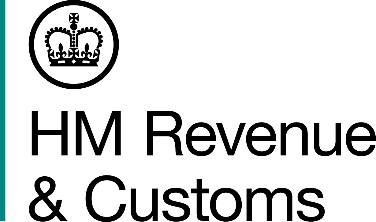 For the attention of News and Business Desks For the attention of News and Business Desks No of pages: 4No of pages: 4Date:11 June 2020Ref: NI SPEC 16 20CJRSNumber of Employments FurloughedNorthern Ireland211,700Antrim and NewtownabbeyArds and North DownArmagh City, Banbridge and CraigavonBelfastCauseway Coast and GlensDerry City and StrabaneFermanagh and OmaghLisburn and CastlereaghMid and East AntrimMid UlsterNewry, Mourne and Down17,40016,60024,30036,10015,60014,10012,40016,90016,70020,30021,300SEISSNumber of Claims Made£ Value of Claims MadeNorthern Ireland69,000198,000,000Antrim and NewtownabbeyArds and North DownArmagh City, Banbridge and CraigavonBelfastCauseway Coast and GlensDerry City and StrabaneFermanagh and OmaghLisburn and CastlereaghMid and East AntrimMid UlsterNewry, Mourne and Down4,4005,6008,0008,2007,0005,3005,2004,7004,6007,2009,20012,500,00016,200,00023,600,00021,600,00020,900,00013,700,00014,200,00013,900,00013,000,00021,000,00027,400,000